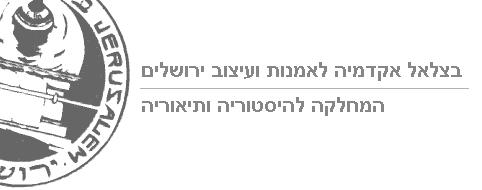 צליל – תמונה – סרטד"ר בעז בן משהקורס בחירה סמסטריאלי, 1 נ"זיום א'  12:00-10:30מטרות הקורס: סקירה ודיון בנקודות ההשקה של תמונה וצליל, ניתוח של פלטפורמות שונות בהן קיימות נקודות אלו: אופרה, מוסיקה בהשראת אומנות פלסטית, קולנוע.התנהלות הקורס: 13 מפגשים על פי החלוקה הבאה-1: מבוא הבוחן סוגיות עקרוניות במגע בין אודיו לויז'ואל2-5: זרמים באומנות פלסטית ואדריכלות וביטויים במוסיקה התקופתית (רנסנס, בארוק,קלאסית, רומנטית, אקספרסיוניזם, אמפרסיוניזם).6-7: הבטים ויזואליים באופרות, דגש על אופרות של ווגנר8: הבטים ויזואליים במחול, דגש על בלטים של סטרוינסקי 9: מבוא למוסיקה בקולנוע10: :פסיכו" של היצ'קוק (מוסיקה-ברנרד הרמן)11: "חופי הכרך" של אילייה קאזאן (מוסיקה- ליאונרד ברנשטיין)12: "סינמה פרדיסו" של ג'וזפה טורנטורה (מוסיקה-אניו מוריקונה)13: המוסיקה של ג'ון וויליאמסדרישות הקורס: השתתפות פעילה בקורס, נוכחות על פי נהלי בצלאל, עבודה להגשה בסיום הקורס